3GPP TSG-SA WG6 Meeting #49-bis-e	S6-221927e-meeting, 22nd June – 1st July 2022	(revision of S6-221755)Title:	LS on Clarification of Edge Node SharingResponse to:	Release:	Release-18Work Item:	FS_eEDGEAPPSource:	3GPP SA6To:	GSMA OPGCc:	3GPP SA2Contact person:	Yanmei Yang	yangyanmei@huawei.comSend any reply LS to:	3GPP Liaisons Coordinator, mailto:3GPPLiaison@etsi.orgAttachments:	1	Overall descriptionSA6 would like to ask GSM OPG for further clarification as the following: 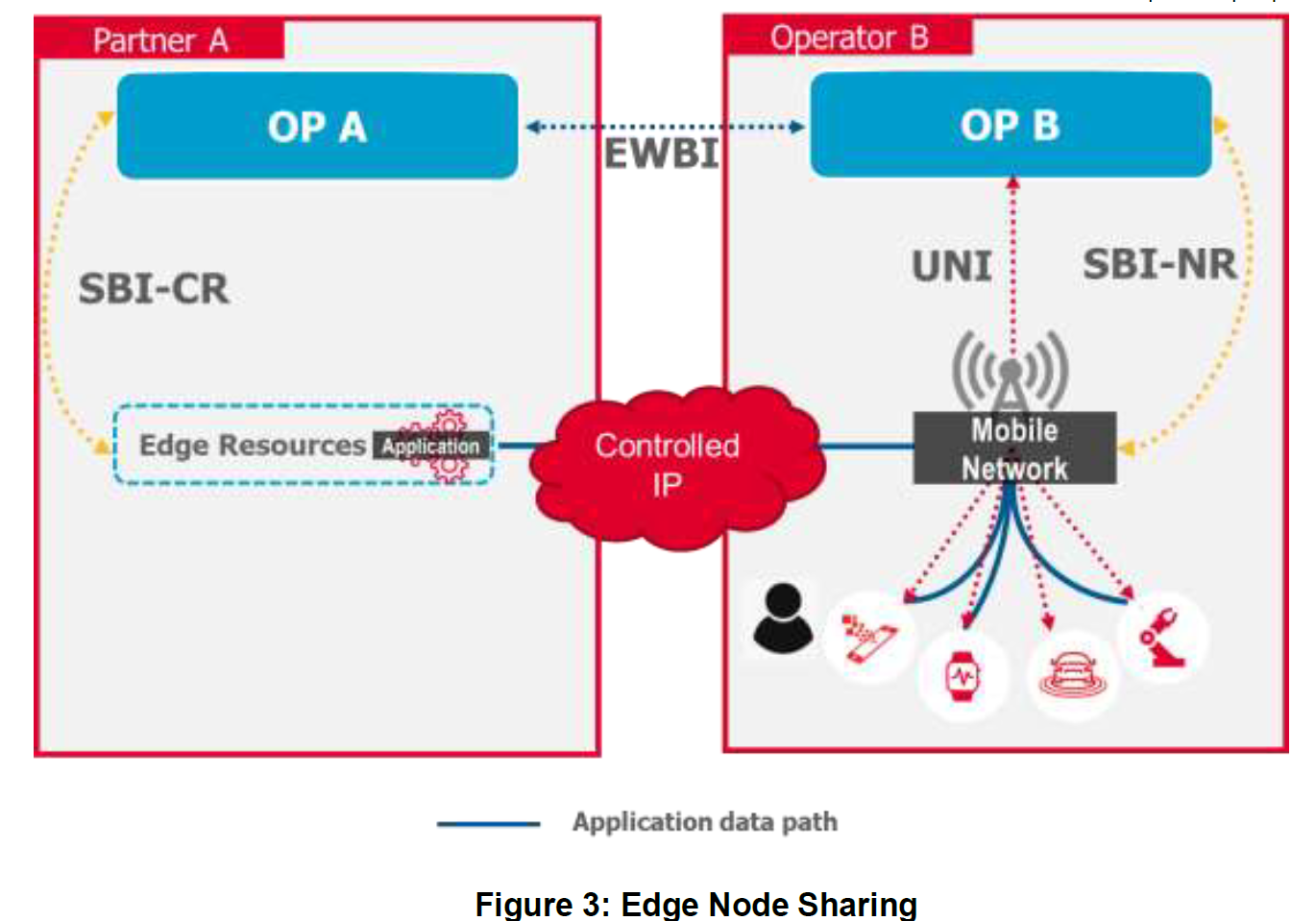 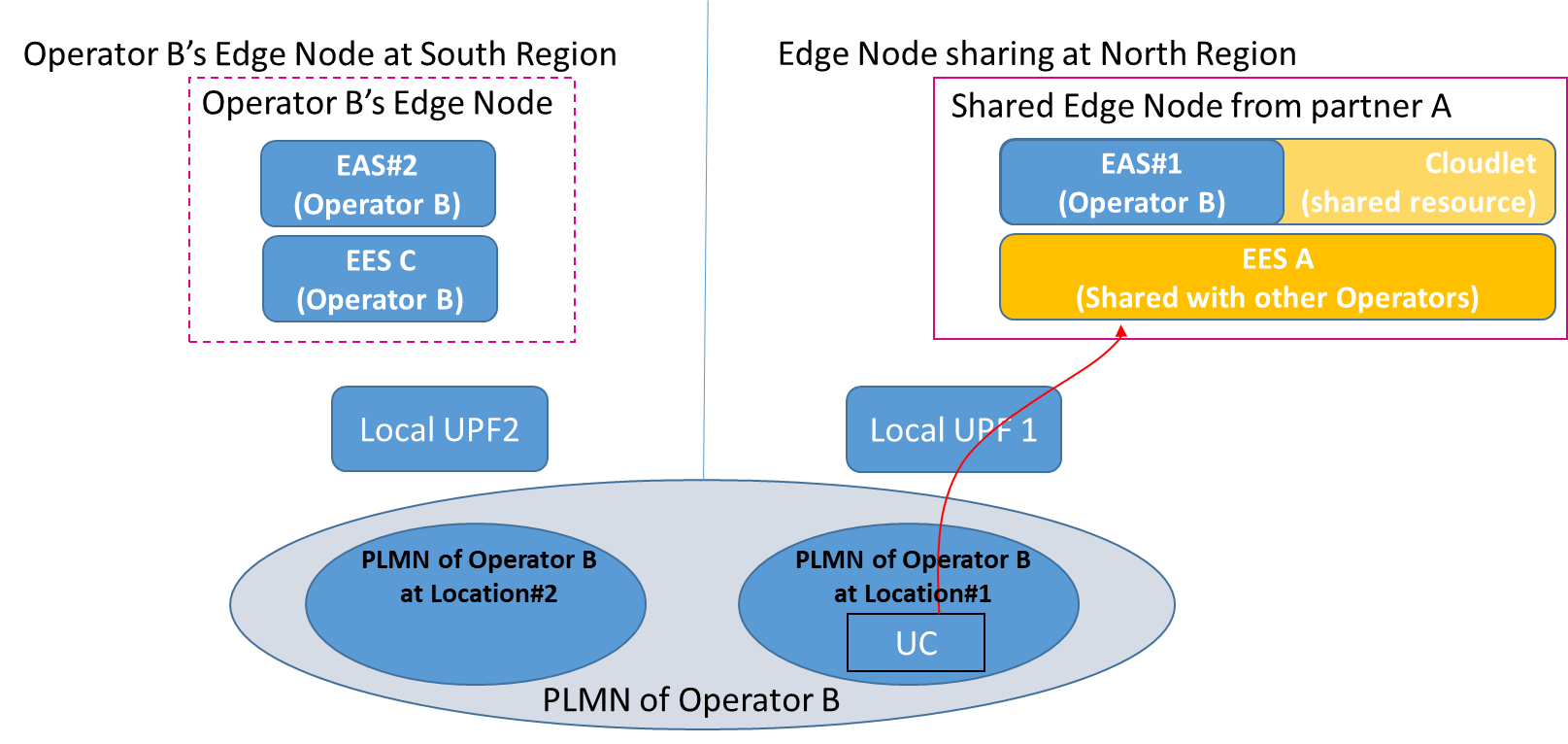 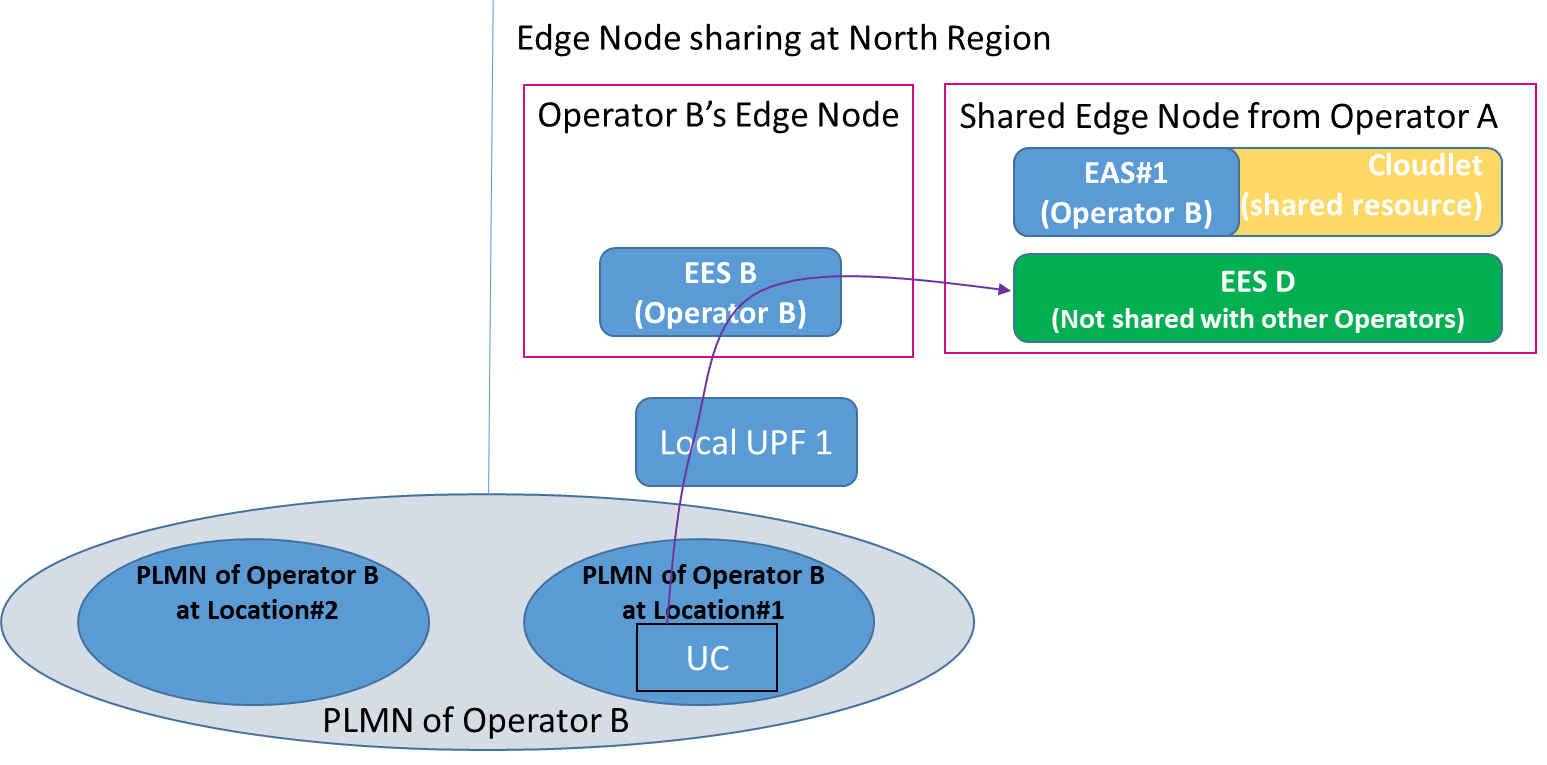 SA6 would like to request answers to the above questions from GSMA OPG2	ActionsTo GSMA OPG ACTION: 	SA6 requests GSMA to provide response to the questions3	Dates of next TSG SA WG 6 meetingsSA6#50-e              22nd August – 31st August 2022 	online meetingSA6#51-e              10th October – 19th October 2022 	online meeting